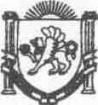 Республика КрымНижнегорский район Администрация Чкаловского сельского поселенияПОСТАНОВЛЕНИЕ№14421.11.2019г.                                                                                                 с.Чкалово О внесении изменения в постановление администрации Чкаловского сельского поселения Нижнегорского района Республики Крым от 10.10.2018 г. №153« Об утверждении перечня и кодов целевых статьей расходов бюджета Чкаловского сельского поселения Нижнегорского района Республики Крым»В соответствии с Бюджетным кодексом Российской Федерации, Федеральным законом № 131-ФЗ «Об общих принципах организации местного самоуправления в Российской Федерации» от 06.10.2003г., приказом Министерства Финансов Российской Федерации от 01.07.13г. № 65-н «Об утверждении указаний о порядке применения бюджетной классификации Российской Федерации»,ПОСТАНОВЛЯЮ:      1.Внести изменение-добавить в перечень и коды целевых статей расходов бюджета Чкаловского сельского поселения Нижнегорского района Республики Крым на 2019 год и плановый период 2020 и 2021 годов согласно приложения 1 к настоящему постановлению.2. Контроль за исполнением настоящего постановления оставляю за собой.Председатель  Чкаловского  сельского совета- глава администрации Чкаловского сельского поселения                                                                                                                                                      М.Б.Халицкая                            Приложение 1к постановлению администрации Чкаловского сельского поселенияНижнегорского района Республики Крымот 21.11.2019 года №144 Перечень и коды целевых статей расходов бюджета Чкаловского сельского поселения Нижнегорского района Республики Крым0400000000Муниципальная  программа «Благоустройство и развитие территории Чкаловского сельского поселения на 2018-20220 годы»0400004590Расходы на проведение мероприятий и оказания услуг по благоустройству